桃園市立大有國民中學110學年度第二學期第一次評量解答一、填充題 (60％，一格4分)二、選擇題 (20％，一題4分)三、計算題(20％，第1題8分、第2題12分)年 級八考 試科 目數學(南一版)數學(南一版)數學(南一版)命 題範 圍1-1～2-2作答時間45分班 級姓 名座 號分 數12345－915－22或18767 (1)7 (2)89528－525y＝11610111213 (1)13 (2)－9180227066512345AADBC1、小有國中815班某次數學小考全分數偏低，老師想利用一次函數關係來調整分數，將全班最高分數76分調整成100分且將最低分數20分調整成30分，試問：（1）假設調整前分數為x分，調整後分數為y分，則老師所使用的一次函數關係為？（2）若小欣得知調整後的成績為60分，則她原本考幾分？解答：（1） （2）442、下面各圖示皆為邊長皆為1的白色方塊和黑色方塊案某種規律所拼成的正方形圖形，每邊方塊數都比前一個正方形多2個方塊。……..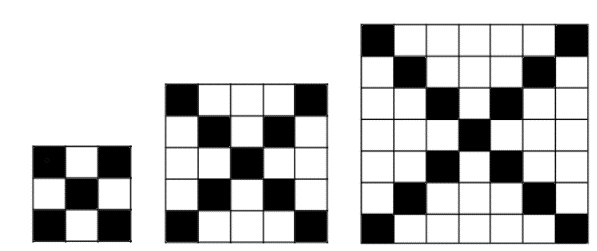  ＜圖1＞ ＜圖2＞     ＜圖3＞  ………＜圖n＞試問：（1）若圖n中，所有方塊的總數量為an，求a6＝？（2）若圖n中，黑色方塊的總數為bn，求b6＝？ （3）這些圖形中，是否有使用到560個白色方塊？為什麼？(寫出判斷原因才給分) 解答：（1）169（2）25（3）否，白色方塊數＝(2n＋1)2－(4n＋1)＝4n2
       560＝4n2，n不為正整數